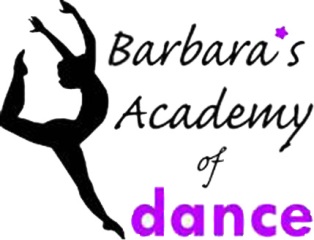 40th Anniversary Registration FormFull Name:___________________________________________________________ Date of Birth _____-______-_____Address:__________________________________________________ Apt:_________________City:____________________________ State:______________ Zip Code:______________________________________Home Phone: (_____)_____________________________ Cell Phone: (______)_________________________________Health Issues:_____________________________________________________________________________________Student E-Mail:_____________________________________________________________________________________How you hear about us:________________________________________________This is my___________________yearParent(s)/Guardian(s)Mother/Guardian:_____________________________________  Father/Guardian:________________________________Home Phone: (_____)_________________________________ Work Phone (_____)______________________________Cell Phone: (_____)__________________________________ E-Mail:__________________________________________I have read and agree to Barbara’s Academy of Dance policies and procedures. Parent or Guardian Signature     X________________________________________________Please mail this registration form & fees to: 82 4th Avenue, Lowell, MA  01854Student InformationRegister Me for the Following Classes:ClassDayTimeAuthorization: